ПРОЕКТ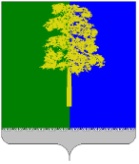 Муниципальное образование Кондинский районХанты-Мансийского автономного округа – ЮгрыАДМИНИСТРАЦИЯ КОНДИНСКОГО РАЙОНАПОСТАНОВЛЕНИЕВ связи с выявленной технической ошибкой, в целях приведения правовых актов администрации Кондинского района в соответствие действующему законодательству, администрация Кондинского района постановляет:1. Внести в постановление администрации Кондинского района от 02 апреля                2024 года № 335 «О закреплении общеобразовательных организаций за конкретными территориями» следующие изменения:1.1  Название постановления изложить в следующей редакции:«О закреплении муниципальных образовательных организаций, реализующих программу дошкольного образования за конкретными территориями Кондинского района».1.2  Пункт 1 постановления изложить в следующей редакции:«1. Утвердить перечень закрепленных муниципальных образовательных организаций, реализующих программу дошкольного образования за конкретными территориями Кондинского района» (приложение).».1.3  Пункт 4 изложить в следующей редакции:«4. Постановление вступает в силу после его обнародования и распространяется на правоотношения, возникшие с 01 апреля 2024 года.».2. Обнародовать постановление в соответствии с решением Думы Кондинского района от 27 февраля 2017 года № 215 «Об утверждении Порядка опубликования (обнародования) муниципальных правовых актов и другой официальной информации органов местного самоуправления муниципального образования Кондинский район» и разместить на официальном сайте органов местного самоуправления Кондинского района Ханты-Мансийского автономного округа – Югры. 3. Постановление вступает в силу после его обнародования.4. Контроль за выполнением постановления возложить на заместителя главы района М.А. Минину.  от        апреля 2024 года №  пгт. МеждуреченскийО внесении изменений в постановление администрации Кондинского района от 02 апреля 2024 года № 335 «О закреплении общеобразовательных организаций за конкретными территориями»Глава районаА.А. Мухин